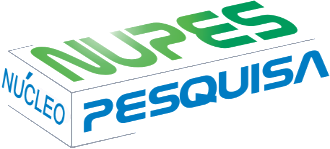     FICHA DE INSCRIÇÃO                             XV SIMPÓSIO EDUVALE 2017“PESQUISA CIENTÍFICA NO ENSINO SUPERIOR: DILEMAS E DESAFIOS”Data: 21 e 22 de Novembro de 2017Valor da InscriçãoEstudante (     ) R$35,00                                      Professor (     ) R$ 50,00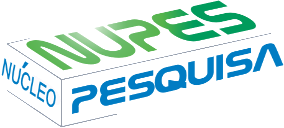                     XV SIMPÓSIO EDUVALE 2017RECIBORecebi de_________________________________________________________ o valor de R$ 50,00 (   )     R$ 35,00  (    ) em ____/_____/_____, referente a inscrição do XV Simpósio EDUVALE.____________________________Assinatura do responsável da inscriçãoAutor (es) coautor (professor):Autor (es) coautor (professor):Endereço:Cidade :UF:E-mail:Telefone:Estudante:             (     ) Graduação                           (     ) Pós GraduaçãoEstudante:             (     ) Graduação                           (     ) Pós GraduaçãoInstituição:Instituição:Professor:              (     ) SIM                                       (      ) NÃOProfessor:              (     ) SIM                                       (      ) NÃOInstituição:Instituição:Título Trabalho:Título Trabalho:Apresentação:       (     ) Oral                                       (     ) BannerApresentação:       (     ) Oral                                       (     ) Banner